PENNSYLVANIAPUBLIC UTILTY COMMISSIONHarrisburg, PA  17105-3265							Public Meeting held March 11, 2021Commissioners Present:Gladys Brown Dutrieuille, ChairmanDavid W. Sweet, Vice ChairmanJohn F. Coleman, Jr.Ralph V. Yanora, StatementPennsylvania Public Utility Commission	:		R-2020-3020919						:	v.					:						:Audubon Water Company			:Dennis Zajac					:		C-2020-3021410Office of Consumer Advocate			:		C-2020-3021396Office of Small Business Advocate		:		C-2020-3021579Lower Providence Township			:		C-2020-3021993Steven and Alina Burda			:		C-2020-3022127						:	v.					:						:Audubon Water Company			:ORDER	BY THE COMMISSION:		We adopt as our action the Recommended Decision of Administrative Law Judge Darlene Davis Heep, dated February 11, 2021;  THEREFORE,	IT IS ORDERED:That the “Joint Petition for Full Settlement of Rate Proceeding” filed on January 20, 2021 by Audubon Water Company, Lower Providence Township, the Commission's Bureau of Investigation and Enforcement, the Office of Consumer Advocate, and the Office of Small Business Advocate be approved in its entirety, without modification.That Audubon Water Company not place into effect the rates, rules, and regulations contained in Supplement No. 3 to Tariff Water – Pa. PUC No. 4, as filed. That Audubon Water Company be permitted to increase annual operating revenues in the total amount of $703,000 consistent with the manner described and the rates, rules and regulations set forth in Appendix B (proof of revenue) in the Joint Petition for Partial Settlement. That Audubon Water Company be authorized to file tariffs, tariff supplements and/or tariff revisions, on at least one day's notice, and pursuant to the provisions of 52 Pa.Code §§ 53.1 et seq., and 53.101, designed to increase annual rate revenue as follows: (1) no earlier than April 19, 2021, upon one day’s notice the Company will be permitted to implement a $503,000 increase and (2) an additional $200,000 increase effective on April 19, 2022.That Audubon Water Company be ordered to comply with the provisions of the Joint Petition for Settlement filed in this matter.  That the Isolation Valves report to be submitted to the Commission in accordance with Joint Petition ¶ 23 include the Docket Number of this matter and be directed to the Bureau of Technical Utility Services. That upon acceptance and approval by the Commission of the tariff supplements filed by Audubon Water Company, the investigation at Docket R-2020-3020919 be marked closed.That the Formal Complaint filed by Dennis Zajac in this proceeding at Docket Number C-2020-3021410 be dismissed and marked closed.That the Formal Complaint filed by the Office of Consumer Advocate in this proceeding at Docket Number C-2020-3021396 be closed as satisfied. That the Formal Complaint filed by the Office of Small Business Advocate in this proceeding at Docket Number C-2020-3021579 be closed as satisfied.That the Formal Complaint filed by Lower Providence Township in this proceeding at Docket Number C-2020-3021993 be dismissed and closed as satisfied. That the Formal Complaint filed by Steven and Alina Burda in this proceeding at Docket Number C-2020-3022127 be dismissed and marked closed. 							BY THE COMMISSION,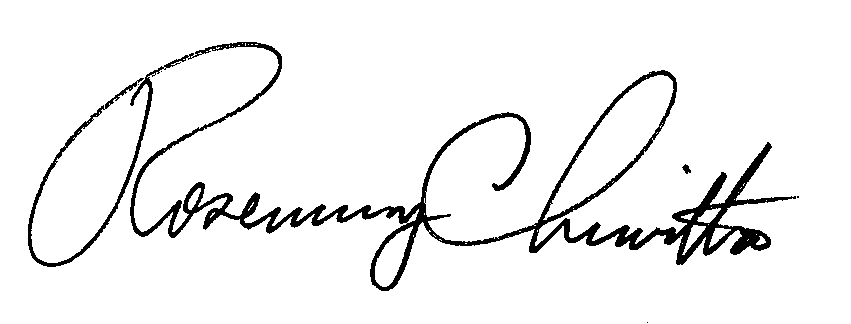 Rosemary ChiavettaSecretary(SEAL)ORDER ADOPTED:  March 11, 2021ORDER ENTERED: March 11, 2021  